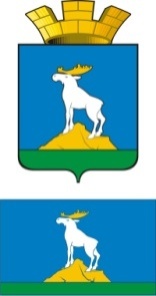 ГЛАВА НИЖНЕСЕРГИНСКОГО ГОРОДСКОГО ПОСЕЛЕНИЯПОСТАНОВЛЕНИЕ26.04.2022 г.               № 121г. Нижние Серги О запрете реализации алкогольной продукции на территории Нижнесергинского городского поселения в период проведения праздничных мероприятий, посвященных Празднику Весны и Труда, 77-й годовщине Победы в Великой Отечественной войне 1941–1945 годов и выходные дниРуководствуясь Федеральным законом от 06.10.2003 № 131-ФЗ «Об общих принципах организации местного самоуправления в Российской Федерации», пунктом 2 статьи 5-1 Закона Свердловской области от 29.10.2013 № 103-ОЗ «О регулировании отдельных отношений в сфере розничной продажи алкогольной продукции и ограничения её потребления на территории Свердловской области», Постановлением Правительства Свердловской области от 30.05.2003 № 333-ПП «О мерах по обеспечению общественного порядка и безопасности при проведении на территории Свердловской области мероприятий с массовым пребыванием людей», рассмотрев письмо МО МВД России «Нижнесергинский» от 28.04.2022 № 41/7844, в целях минимизации рисков совершения гражданами правонарушений, посягающих на общественный порядок и общественную безопасность, а также повышения безопасности жителей и гостей Нижнесергинского городского поселения в период проведения праздничных мероприятий, посвященных Дню Весны и Труда и 77-й годовщины Победы в Великой Отечественной войне 1941-1945 годов,ПОСТАНОВЛЯЮ:1. Запретить реализацию алкогольной продукции на территории Нижнесергинского городского поселения в период проведения праздничных мероприятий, посвященных Празднику Весны и Труда, 77-й годовщине Победы в Великой Отечественной войне 1941–1945 годов и выходные дни:- 30 апреля 2022 года с 23.00 час. вечера до 08.00 час. утра 1 мая 2022 года;- 1 мая 2022 года с 08.00 час. утра до 08.00 час. утра 2 мая 2022 года;- 2 мая 2022 года с 23.00 час. вечера до 08.00 час. утра 3 мая 2022 года;- 3 мая 2022 года с 23.00 час. вечера до 08.00 час. утра 4 мая 2022 года;- 7 мая 2022 года с 23.00 час. вечера до 08.00 час. утра 8 мая 2022 года;- 8 мая 2022 года с 23.00 час. вечера до 08.00 час. утра 9 мая 2022 года;- 9 мая 2022 года с 08.00 час. утра до 08.00 час. утра 10 мая 2022 года.2. Опубликовать настоящее постановление путем размещения полного текста на официальном сайте Нижнесергинского городского поселения в сети «Интернет».3. Контроль исполнения настоящего постановления оставляю за собой.И.о. главы Нижнесергинского городского поселения                                                                          Е.Б. Нечаева